          Настоящее Положение является публичным приглашением на              Международный творческий фестиваль-конкурс “ТЫ ЛУЧШИЙ”    Хореографическое искусство 19 мая 2024года г. Самара Заявки заполняйте и отправляйие на сайте https://www.festivalbest.ru/ Заявки принимаются до 1 мая 2024г                                                                                                I. Место проведения: г. Самара, Поволжский государственный  университет телекоммуникаций и информатики , Московское шоссе 77 Сроки проведения: 19 мая 2024г (Открытие, конкурсный день, торжественное награждение победителей).                                 (Открытие, конкурсный день, торжественное награждение победителей)                                 08.30 – регистрация;                                                                                                                          09.30 – открытие фестиваля, конкурсный день.                                                                         Организатор фестиваля: Международный АРТ ЦЕНТР «ТРИУМФ» г. Москва Утвержденный порядок номеров участников, адрес высылается на электронный  почтовый адрес конкурсанта (ОБЯЗАТЕЛЬНО УКАЗАТЬ ЕГО В ЗАЯВКЕ)                                                                     за 4 дня до начало фестиваля. 
Заявки принимаются до 1 мая  2024г    на эл. адрес: fetstival-tyluchshiy-17@mail.ru ,    или на сайте   Отправить заявку — Фестиваль (festivalbest.ru)            II. Цели и задачи данного проекта:                                                                                                              - Фестиваль имеет гуманитарную направленность и призван способствовать в формировании  активной гражданской позиции у детей и молодежи через патриотическое воспитание и творчество,   укреплению дружбы народов и межнационального согласия;                                                                                                     - Единение, сохранение и развитие национальных культур, формирование  уважения к историческому наследию и культурным ценностям разных стран мира в творческом процессе, привлечение к сотрудничеству с творческими коллективами ведущих деятелей культуры и искусства;                                                                                                                  - Открытие и популяризация новых имен и талантов, повышение   профессионального мастерства и квалификации руководителей творческих коллективов и педагогов                                                                                                                               - Обмен опытом и творческими достижениями представителей различных школ и национальных традиций;                                                                                                                                - Воспитание художественного вкуса, сохранение народных традиций и культурных связей;                                                                                                                                                                  - Стимулирование и развитие детского, молодежного и взрослого творчества;                                                                                                                - Создание среды и условий для творческого общения, установление творческих контактов и развитие дружеских отношений между коллективами и руководителями; 
- Создание атмосферы незабываемого праздника                                                                                       III. К участию в конкурсе приглашаются:                                                                                   Cоло - исполнители, творческие коллективы, как любительские так и профессиональные (с отдельной пометкой в заявке «профессионал»), исполнители, участники художественной самодеятельности, ансамбли, воспитанники арт-училищ и училищ искусств, школ и других учебных заведений, и другие заинтересованные лица из России и других стран мира представляющие все виды и жанры танцевального творчества.                                                                                                                                                                                                                                                        Мы открыты всем творческим людям!  Возраст участников от 3 лет !                                    На конкурсе применяется индивидуальный подход к каждому участнику с учетом возраста исполнителей.Внимание!  В заявках необходимо указывать фактический возраст участников на день конкурса, а НЕ возрастную категорию. Оргкомитет сам определит возрастную категорию участников.IV.  Категории  участников (для всех номинаций):- солисты;- малые формы (2-4 человека);- ансамбли /коллективы/К участию Возрастные группы«Маленькие звездочки» 3-4 лет
2. Возрастная группа 4-5 лет
3. Возрастная группа 6-7 лет
4. Возрастная группа 8-10 лет 
5. Смешанная младшая группа 4-10 лет
6. Возрастная группа 11-14 лет
7. Смешанная средняя группа 11-16 лет 
8. Возрастная группа 15-19 лет
9. Возрастная группа 20-25 лет
10. Смешанная старшая группа 17-26 лет  
11. Возрастная группа 26 и старше
12. Смешанная общая группа (более 3-х возрастных групп)         V.  Номинации фестиваля:              Хореографическое искусство5.2.Хореография (соло, дуэт, миниатюра, ансамбль).                                                                                                                                              Номинации:-Классический танец. 	-Деми-классика – современное видение исполнения 	классического танца.-Детский танец.-Патриотический танец-Народный танец – народный, этнический. Танцы разных национальностей, с выдержкой стиля, техники и музыки.-Народно-стилизованный танец – исполнение народных танцев в современных обработках.-Народно-сценический танец.-Эстрадный танец – традиционные эстрадные характерные танцы, диско, классический джаз, смешанный стиль.-Современный танец–  контемпорари, джаз-модерн, модерн, неофолк, афро-джаз.-Спортивно-эстрадный  танец – сочетание  хореографии, акробатики и гимнастики.-Театр Танца ,Танцевальное шоу (Danceshow)  – современный вид танцевального искусства - яркое зрелищное представление, в котором с помощью музыки, танца, пластики, актёрского мастерства, декораций, светового оформления и костюмов передается замысел авторов.-Уличные танцы – Hip-Hop, House, Break-dance, Locking, Popping, Crump, Vogue, Street Jazz, Dancehall, Electro.-Восточный танец.-Спортивный рок-н-ролл.                                                                                                                                                                15.Спортивный бальный танец.                                                                                                      15.а )Авторская хореография                                                                                             16.Танцы народов Кавказа          17–ZUMBA18- Дебют (возрастная категория от 3 до 6 лет)          19. .Требование:	20.Соло – продолжительность 1 номера не более 2,5 мин       21Дуэт – продолжительность 1 номера не более 3,5 мин       22.Малые формы (от 3-х до 5-ти исполнителей) - до 4 мин.        23.Ансамбль (от 6 исполнителей и более) – до 5 мин.        24.Ансамблям рекомендуется предоставить 3 номера (возможно участие с одним номером) продолжительностью не более 4 минут каждый ,в одной номинации и в одной возрастной группе. Каждый номер оплачивается отдельно Участники фестиваля «Ты лучший» могут принимать участие в одной или нескольких номинациях с различными конкурсными номерами.         VI. Жюри:                                                                                                                                           6..1 Для оценки конкурсных выступлений создается профессиональное жюри. В состав жюри войдут заслуженные деятели искусств России, профессора, академики, доктора искусствоведения, эксперты международного класса по хореографии, профессиональные  актеры владеющие профессиональными навыками танца.                                                                                                                                          6.2 По окончанию каждого конкурсного блока к членам жюри можно подойти за комментариями на котором участники, педагоги и руководители коллективов имеют возможность обсудить с членами жюри выступления и обменяться мнениями.                                                                                                                                                  6.3 Критерии оценивания конкурсных выступлений (с учетом  комментарий каждого из членов жюри):                                                                                                           *Уровень исполнительского мастерства;                                                                              *Артистизм;                                                                                                                                                             ` Создание художественного образа                                                                                              *Общее художественно-музыкальные впечатления;                                                        *Сценическая культура;                                                                                               *Балетмейстерская работа.                                                                                                                         6.4 Распределение призовых мест в конкурсной программе производится на основании протокола жюри.                                                                                                       Внимание! Действует закрытая система голосования.6.5 Расчет баллов производится на основании рекомендуемых критериев, с выставлением от 1(одного) до (десяти) баллов каждым жюри. Далее выводится средний балл для определения степени конкурсанта. После просмотра всех номеров жюри подводят итоги для присуждения призовых мест. В случае возникновения споров оценочных моментов, последнее слово остается за Председателем жюри.
6.6.Оценка конкурсной программы производится в соответствии с заявленной дисциплиной, профессиональным уровнем и возрастной группы в отдельности. Каждый член жюри выставляет оценку солисту, дуэту, трио, ансамблю. Оценка жюри обжалованию не  подлежит.
6.7 Оценочные листы и комментарии членов жюри являются конфиденциальной информацией, не демонстрируются и не выдаются.
6.8 Члены жюри  вправе  не присуждать никаких наград награждать одним званием несколько участников, присуждать специальные призовые места и награды.
6.9 В случаях  проявления неуважительного отношения к членам жюри и оргкомитету участник может быть снят с участия в фестиваль-конкурсе без возвращения организационного взноса.
♫ Замена репертуара возможна не позднее, чем за 10 дней до начала  фестиваля. Замена репертуара во время проведения  конкурса СТРОГО ЗАПРЕЩЕНА. 
В случае несоответствия заявленной программы с программой выступления, автоматически снимаются баллы.VII. Награды конкурса.Награждение происходит этим же днем.1. Главный приз конкурса ГРАН-ПРИ  Grand Prix2. В каждой номинации ОБЛАДАТЕЛИ ГРАН-ПРИ Grand Prix3. В каждой номинации ЛАУРЕАТЫ  I СТЕПЕНИ4. В каждой номинации ЛАУРЕАТЫ  II СТЕПЕНИ5. В каждой номинации ЛАУРЕАТЫ  III  СТЕПЕНИ6. «Дипломант» 1-й, 2-й, 3-й степени;
    Каждый участник фестиваля награждается медалью с логотипом.

Победители награждаются медалями, кубками и дипломами, вручаются благодарственные письма руководителям и спонсорам. По усмотрению оргкомитета участникам присуждаются специальные призы и награды.Обладателя звания «Гран–при» (в каждой номинации).   Допускается дублирование мест в каждой номинации и возрастной категории.  Гран-При присуждается только единогласным решением ЖЮРИ! 
При возникновении ситуаций, когда нет достойных претендентов на Гран-При и призовые места – эти звания не присуждаются.
7.1 «Диплом лучший соло-исполнитель»   7.1 «Диплом лучший ансамбль -исполнитель»                                                                                                                                                       7.2.«Диплом за лучшую балетмейстерскую работу»                                                                                       7.3 Диплом «Лучший руководитель коллектива                                                                                                                                                                                                                                                                     7.5Диплом «За лучший сценический костюм»                                                                                    7.6 Специальный диплом “Юные звездочки фестиваля”  от  Арт-Центра «ТРИУМФ». Вручается самому юному участнику от 3-6 лет.7. 7 Специальный учредительный приз от Арт-Центра «ТРИУМФ».
Вручается  Сертификат со скидкой  30% за участие в . следующем международном  фестиваль-конкурсе  “ТЫ ЛУЧШИЙ”   По результатам конкурса допускается дублирование призовых мест (два первых места, два вторых и т.д.).За подготовку к конкурсу и за укрепление международных культурных связей все руководители, педагоги и спонсоры награждаются Благодарственными письмами от Международного    Арт-Центра «ТРИУМФ».Церемония вручения дипломов и призов, публичное оглашение имен лауреатов и дипломантов в каждой номинации   проводится на сцене. Оргкомитет фестиваля оставляют за собой право производить объединение жанров внутри номинаций, в зависимости от количества поступивших заявок.Компаниям, фирмам и отдельным представителям деловых кругов разрешается вносить благотворительные взносы на проведение фестиваля и учреждать свои призы после торжественной церемонии.ФИНАНСОВЫЕ УСЛОВИЯРазмер организационного взноса составляет:Для участия в фестиваль-конкурсе за каждое участие должен быть оплачен организационный взнос.Размер организационного взноса составляет:Исполнитель или коллектив имеет право участвовать в нескольких номинациях, исполнять несколько конкурсных номеров в одной номинации при условии оплаты за дополнительную номинацию со скидкой  или конкурсный номер количество не ограничено.                                                                     Заявка считается зарегистрированной, если в течение 5 дней участники оплачивают часть организационного взноса: 50 %  от общего взноса, оставшуюся часть взноса 50% оплачивают в день проведения конкурса. ЕСЛИ УЧАСТНИКИ ОТКАЗЫВАЮТСЯ ОТ ЗАЯВКИ,ПРЕДОПЛАТА  НЕ ВОЗВРАЩАЕТСЯ    Профессиональная фото и видеосъемка конкурсного выступления каждого участника в подарок!                                        ФИНАНСОВЫЕ УСЛОВИЯ: Финансовые условия для участников                                                                                Размер организационного взноса составляет:                                                                                  1.Соло –3000 рубл ,далее  2500рубл. за один номер..  за последующие номера                                                                                2Дуэт.- (2 участника) – 4000 рубл ,далее  3000 руб   за один номер..  за последующие номера                                                                                                                                                                              3.Малые формы   ( 3-7 участниа) -4500 руб  далее  3500 рубл    за последующие номера)                                                                                                                                                                                                                                                                   4.Ансамбли (от 8 участников) – 700рублей (за один номер с участника)  далее  500 рубл    за последующие номера)                                                                                                                                                                                                      6 Спектакль/фрагмент спектакля (до 8 мин.)- 12000 рубл 7.2 Дополнительная информация.                                                                                                - Выступления под фонограмму «минус» должны сопровождаться качественной фонограммой, музыкальной композицией, записанной на флеш-накопителе.                                                                                                                                  - Все фонограммы сдаются звукорежиссёру в день конкурса после регистрации участников до начала выступления конкурсанта и выдаются по окончанию программы конкурсного отделения;                                                                                                              - Сопровождающие педагоги, руководители коллективов, родители (опекуны) несут полную ответственность за жизнь и здоровье участников;                                                                  -По правилам пожарной безопасности запрещается использовать пожароопасные предметы, в том числе пиротехнику, свечи, факелы, бенгальские огни, декорации и другие предметы, не соответствующие пожарной безопасности.                                                                                  -Организаторы конкурса не несут ответственность перед авторами произведений и песен, исполняемых участниками конкурса.                                                                                -Оргкомитет не несёт ответственности за неверно сообщённые или изменённые участником предоставленные сведения.                                                                                                                  -При подаче заявки необходимо указать ПОЛНОСТЬЮ Ф.И.О. ПЕДАГОГА, и т.д., все данные, которые вы хотите отразить в Дипломе.  Любые исправления: перепечатать Диплом, переписать букву и т. д. и всякого рода неточности в Дипломах, из-за неверно указанных данных в заявке по ошибке заявителя, будет взиматься дополнительная плата за бланк Диплома.                                                                                                                         -Будьте предельно внимательны при заполнении заявки!                                                            -Изменение в Программе в день конкурса не допускаются!                                                                 -Вопрос парковочных мест, а также доставки костюмов, реквизита и декораций решается участниками самостоятельно.                                                                                      -Организаторы конкурса имеют право сменить место или дату проведения конкурса по форс-мажорным обстоятельствам.                                                                                              -Оргкомитет конкурса не несёт ответственности за личные вещи участников!
-Техническое оснащение и размещение участников в помещениях и гримерках согласно возможностям площадки (возможно размещение нескольких коллективов в одной гримeрке). Не оставляйте личные вещи без присмотра!Генеральный директор фестиваля Николаева Валентина ИвановнаКонтакты: 89645063005,  89629098104,  Viber WhatsApp    Присоединяйтесь в наши социальные сети Мы на facebook: https://www.facebook.com/profile.php?id=100034834451881
Мы в  instagram:    https://www.instagram.com/festivalbest.ru/
Мы в TikTok: https://www.tiktok.com/@festivbest?lang=ru-
Мы в YouTube: https://www.youtube.com/channel/UCzMJm6lFoL6KqwQ5GWHvGaA
Мы ВКонтакте: https://vk.com/id573992273
Мы в Одноклассниках: https://www.ok.ru/festival.tyluchshy                                          Реквизиты организации:Полное наименование организации: ОБЩЕСТВО С   ОГРАНИЧЕННОЙ ОТВЕТСТВЕННОСТЬЮ АРТ ЦЕНТР "ТРИУМФ" ИНН 7743285937 Расчетный счет 40702810710001162699 Банк АО "ТИНЬКОФФ БАНК" Юридический адрес банка Москва, 127287, ул. 2-я Хуторская, д.       38А, стр. 26 Корр. счет банка 30101810145250000974 ИНН банка 7710140679 БИК банка 044525974Карта Тинькофф 5536 9138 7069 9978                         все вопросы  по телефону:  8-964-506-30-05- WhatsApp  (оргкомитет)  8-962-909-81-04  Viber, Валентина Ивановна ( ген. директор)Оргкомитет имеет право Досрочно прекратить прием заявок.В случае неявки участника на конкурс организационный взнос не возвращается, Оргкомитет конкурса имеет право сменить место  и дату проведения конкурса по форс-мажорным обстоятельствам. 
ПРИЕМ ЗАЯВОК   до 1 мая  2024г. ВАЖНО! В переписке с оргкомитетом в теме электронного письма строго указывать название конкурса, вашего города и коллектива, проверять почту и оперативно отвечать на все вопросы оргкомитета. Подачу заявок, а также дальнейшее общение с оргкомитетом ведет только руководитель!  Ответственность за жизнь и безопасность участников несут руководители/ сопровождающие их лица! * Данное Положение является договором для физических лиц – участников КОНКУРСА. 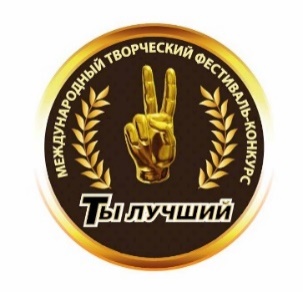 АНКЕТА-ЗАЯВКАдля участия в Международном фестивале - конкурсе талантов
 «ТЫ ЛУЧШИЙ»  19 мая 2024г  г.СамараВнимание!!! Анкету-заявку отправляеть только в редактируемом формате Word.  Номинация,Возрастная категория.                                                                                                                           Конкурсная программа (название, минуты).Регион участника (поселок, город, область, край).Учреждение (в котором занимается участник).Участник (Ф.И.О. соло, дуэт.трио)                                                                                                                   Название коллектива (кол-во УЧ-КОВ  - коллектив)Руководитель, педагог, хореограф.  (указать статус    для диплома)Контактный телефон_____________________________________________E-mail___________________________________________________________                                              г. Москва 2024г